2022教招每日一练（1月5日）1.教师的职业道德区别于其他职业道德的显著标志是( )。   [单选题]正确率：49.28%2.有的老师信奉马克思主义，忠诚于人民教育事业;有的老师崇拜“金钱”，信奉“关系学”，价值观混杂，社会风气不正，致使教师感到心理不平衡。这主要体现了( )对教师心理健康的影响。   [单选题]正确率：39.13%3.教师对自己影响学生学习行为和学习成绩的能力的主观判断称为(  )。   [单选题]正确率：78.26%4.下列不属于意动要素差异的是( )。   [单选题]正确率：17.39%5.“元素周期表”的学习深化了学生对以前所学的“元素化合物”等知识的理解，这种迁移属于( )。   [单选题]正确率：56.52%选项小计比例A.关爱学生45.8%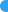 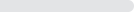 B.为人师表 (答案)3449.28%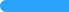 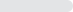 C.教书育人2840.58%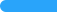 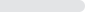 D.终身学习34.35%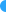 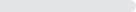 选项小计比例A.教师职业因素1115.94%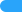 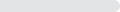 B.教师社会因素 (答案)2739.13%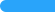 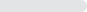 C.教师个人因素3144.93%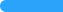 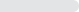 D.教师家庭因素00%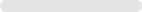 选项小计比例A.管理能力34.35%B.组织能力00%C.教育能力1217.39%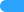 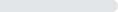 D.教学效能感 (答案)5478.26%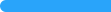 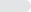 选项小计比例A.学习坚持性高低34.35%B.学习兴趣或好奇心的高低 (答案)1217.39%C.言语表达能力的差异2231.88%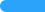 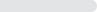 D.冒险与谨慎3246.38%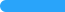 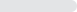 选项小计比例A.顺向、正迁移2840.58%B.顺向、负迁移11.45%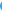 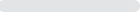 C.逆向、负迁移11.45%D.逆向、正迁移 (答案)3956.52%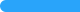 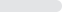 